موفق باشیدنام: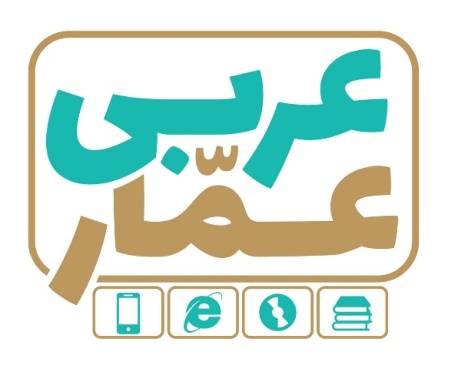 تاریخ امتحان:نام خانوادگی:ساعت برگزاری:نام دبیر طراح سوالات:مدت زمان امتحان:عربی دهم انسانی نوبت دومعربی دهم انسانی نوبت دومعربی دهم انسانی نوبت دومردیفسؤالاتبارم۱ترجم إلي الفارسيّة: (عبارت هاي زيررابه فارسي روان ترجمه كنيد:)الف) اللهُمَّ اجعَلِ النّصيحة في صدري وذكركَ علی لِساني.ب) ما تبذلْ لي مِنَ المحبّةِ أبذلْ لَكَ.                     ج) إنَّ أخاكَ لَأحقُّ منكَ بالجنَّة.                                   د) کانت تَقُومُ هِیَ بِتحضیرِ الطّعامِ و ادارۀِ البیتِ.                             ه) أُحِِبُّ مِن الناس العامِلَ لِأنَّه يَبني المنازل العالية.و) كُلُّ ذلكَ بِفضل العُلماء الّذينَ وُهِبت المقدرةُ. ز) عددُأعداءِنا كان كثيراً لكنّهمْ إنهزموا كُلُّهم.ح) في ذلكَ العصرِ مدحُ آلِ البيتِ کانَ يُسَبِّبُ قتلَ أو تشريدَ قائِلِهِ.ط) لي أصدقاءُ يُذكرونني بطاعةِ اللهِ.ی) ما أجملَ الجملَ لَولا القطّةُ.5۲الف) أكتب مَعني المفردات الّتي أشيرإليها بخطٍ:                                                                                               -قوم شعيب(ع)ظَلُّوا علي هذه الطريقة.         –أسرعوا نَحوهُ لِيأخذوا منهُ الحِمْلَ .   -لذلكَ أصبَحَ مبغوضاً عندَ الأموييّن.             –أخذنا(بهره اي)مِن التّوفيقِ.ب) إنتخب المتضادَّ:سلمان رَفَضَ ما طُلِبَ منه.(رَدَّ،قَبِلَ،أقبَلَ) ج) انتخب المرادف:كانَ الفلّاحُ يَحْصُدُ الزّرعَ.(العالم،الزّارع،الفائز)1.5۳عيّنِ التّرجمةَ الصّحيحةَ: (ترجمۀ صحيح را انتخاب كنيد:) الف) القناعة ُ كنزٌ لا يَنفدُ .  1- قناعت گنجی است كه تمام نمیشود .                     2- قناعت گنجی است كه ضرر نمیرساند.  3- قناعت گنج است ، پايان نمیپذيرد .ب) يكادُ البرقُ يخطُفُ أبصارهم .  1- برق چشمانشان را حتماً میربايد .                          2- شايد برق چشمانشان را بربايد.3- نزديك است برق چشمانشان را بربايد . ج) دانش آموز، زير درختی مطالعه میكرد.1- كانَ الطّالبُ قد طالعَ تحتَ شجرةٍ. .                         2- كانت الطّالبة تُطالِعُ تحت الشّجرة .3- كانَ الطّالبُ يُطالعُ تحتَ شجرةٍ.	1.54صَحّحِ الأخطاءَ في التّرجمةِ: (خطاها را درترجمه اصلاح كنيد:) كُلَّمَا أنظُرُ إلي النّعمِ التّي تُوَفَّرُلي في حياتي،أشكُرُ ربّي الحنونَ.   ←  هربار به نعمتي كه براي من درزندگي مهيّا ميكنند نگاه مي كنم،خداي محبوبم راشكر ميكنم1۵أكملِ الفراغَ في التّرجمةِ:ماطُرِدَ السّيدُ الحميريُّ مِنْ أجلِ ذنبٍ إرتكبهُ:  سيدحميريّ.........گناهي كه مرتكب شده بود...........1۶أضواء قرآنيّة:  عيّنِ الصّحيحَ: فجُمِعَ السّحرةُ لميقاتِ يومٍ........              □المعلومِ       □معلومٌ    □معلومٍ0.57إقرأ ّالنصّ وأجب الأسئلة: (متن كوتاه زيررا خوانده وبه سؤالات داده شده جواب دهيد:)                                                                                  وَهَبَ اللهُ للإنسانِ خاصّةً للعلماءِ المقدرةَ والذّكاءَ لكي يُسخّرَمِنْ قُوي الطّبيعة لمنافعه،هؤلاءِ العلماءُ وَقَفُوا حياتَهُم في سبيلِ خيرِالإنسانيّةِ.مِن أهمّ هؤلاء العلماء«لويس باستور»العالمُ  الفرنسيُّ الذّي إكتَشَفَ الجراثيمَ وهذا الإكتشاف خَفَّفَ كثيرٌمِن آلامِ الإنسانِ.الف) ماذا وهبَ  اللهُ للإنسانِ؟                                        ب) ماذايستفيدُ الإنسانُ مِنَ الذُّکاء الّذي أعطاهُ اللهُ؟ج) مَن الذّي إكتشف الجراثيمَ؟                                 د) أكتب مفرد«آلام»وجمع« سبيل»:28أكملِ الفراغَ بالكلمةِ المناسبةِ: ( جاي خالي رابا كلمۀ مناسب كامل كنيد:) الف) المؤمنونَ لَنْ ........ في الأكل والشُّرب .( يُسرفونَ ، يُسرفوا، يُسرفا) ب) إنَّما......... إخوَةٌ.( المؤمنونَ ، المؤمنينَ ، المؤمنَينِِ ) ج) إنَّ المرءَ مخبوءٌ .......... لِسانه. ( فوقَ ، تحتَ ، جنبَ)  د) لا ........ أقطعُ مِن الحقِّ . ( سيفُ ، السّيفَ ، سيفَ ) ه)  لِأختي ..........مَجَلّاتٍ .( أربعُ ، أربعةُ ، أربعٌ ) و) رأيتُ في الموقف إثنتی عَشرةَ ............( سيّارةٍ ، سيّاراتٍ ، سيّارةً ) ز) يُقْرَأ.......كلّ صباح.(القرآنُ-القرآنَ-القرآنِ)1.759أكتب ما طلِبَ منك: ( به آنچه خواسته شده جواب دهيد:)الف) عَيّن المعرفة ونوعها:( 0.5) في المساجد مكتباتٌ قَيّمة ٌ.ب) عَيّن نوع الإعراب ( الظاهريّ ، التقديريّ ، المحلّي): ( 0.5) إحفظ يديكَ من الأذی.   ج) عَيّن الاسم والخبر للفعل النّاقص واذكر نوعَ الخبر : ( 0.75)    تُصبِحُ الزَّهرة ثمرة في الرَّبيع.د) عَيِّن الصفة والمضاف والمضاف إليه فی الجملة التالية : ( 0.5)إنّي اُحِبُّ إخواني المُجدّينَ. ه) صُغ ما طُلِبَ مِنكَ: ( 0.5)  الف-الاسم المصَغّر مِن : طفل (          )     ب-  الاسم المنسوب مِن : تجارة (......)و) عَيِّن الآية الَّتي استُعملَت فيها «لا» النّاهيّة: ( 0.5) □ إِتَّبعوا ما أُنزلَ إليكُم مِن رَبِّكُم ولا تَتَّبعوا مِن دونه أولياءَ.            □ ولا أعلمُ الغيبَ ولا أقولُ إنّي مَلَكٌ.3.2510عرّبِ العبارةَ إلي الفارسيّة: (عبارت زيررا به عربي ترجمه كنيد:)           - اودر تابستان در كارگاه پدرش كار میكند.0.5۱۱للتّشكيلِ: (حركه گذاري كنيد:)                     – عسی السّلام أن يَشمل العالم.0.5۱۲ صحّحِ الأخطاءَ في الإعرابِ والتّحليلِ الصّرفيّ: ( خطاها را درتجزيه وتركيب تصحيح كنيد:)                                        لَيتني قويٌّ  كَی أساعِدَ الضُّعفاءَ فی الدّنیا .قويّ: اسم،مفرد،مذكّر،مشتقّ(اسم مبالغه)معرفة/خبرليت ومنصوب.أساعِدَ: فعل مضارع،مزيدثلاثيّ بحرفٍ من باب مفاعلة،معلوم/جملة اسميّة وفاعِلُهُ أنا.الضّعفاء: اسم ،جمع السّالم للمذكّر،معرب،منصرف/مفعول فيه ومنصوب.1.5